								                Curriculum Vitae239431@gulfjobseekers.com Objective:To deliver the best of my abilities and maximize my strengths in every organization I find myself.Academic Qualification:2015: Diploma in Customer Service (Galway, Ireland)2012: Masters of Arts in Modern Languages - French (Paris, France)2010: Diploma Course in Cabin Crew (United Kingdom)2008: Bachelors in Arts - French Language (Zaria, Nigeria)2004: Secondary School Leaving Certificate (Zaria, Nigeria)1998: Primary School Leaving Certificate (Zaria, Nigeria)Technical Qualification		Internet ApplicationsMicrosoft Word ApplicationsMicrosoft Power Point ApplicationsMicrosoft Excel ApplicationsExperience:Name of Company: Amber Fashion ProjectDesignation: Creative DesignerDuration: 2014-2015 (Total Tenure 1 Year)Place: (Lagos, Nigeria)Responsibilities:Creating of fashion designs.Purchasing of fabrics for designs.Organizing of photo-shoots.Help to organize fashion shows to attend.Help recruit models.Name of Company: Aeon Logic LLC.Designation: Executive Research AssistantDuration: 2010 -2014 (Total Tenure 4 Years)Place: (Lagos, Nigeria)Responsibilities:Assists the Director of the Art Gallery in organizing Art exhibitions and cultural shows.Supervises the Art exhibitions.Help to organize the Director’s appointmentHelp to organize travel and hotel itinerary for Director and other staff.Respond to emails and phone calls.Name of Company: Dolphin Nursery and Primary SchoolDesignation: French TeacherDuration: 2008-2010 (Total Tenure 2 Years)Place: (Zaria, Nigeria)Responsibilities:Head French Teacher of 4 Primary classesOrganize teaching notes and aids for the pupilsMonitor each pupil’s language skills and assist with difficult tasksOrganize weekly quizzes for the pupilsPrepare tests and examination for each 4 primary classesAchievements:Customer Service responsibilities in all organizations with work experienceCreation of fashion designs for every age and nationalityGraduation of young students and adult students in French LanguageLanguages:English, French, Arabic (Learner)I hereby certify that the above statements are true and correct with all my knowledge and skills as listed. After you’ve reviewed my resume, I would welcome an opportunity to discuss your company’s goals and talk to you about the value that I can bring to your Company. Thank you for the opportunity. 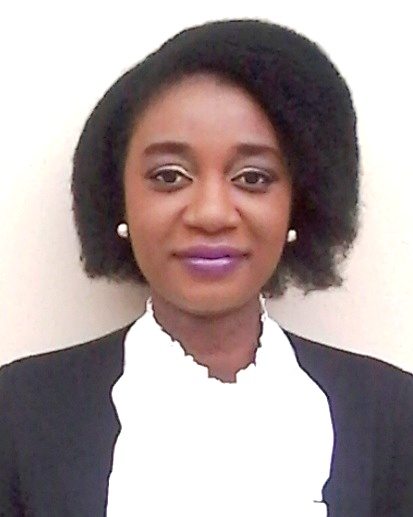 